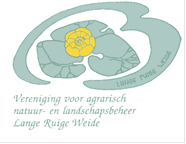 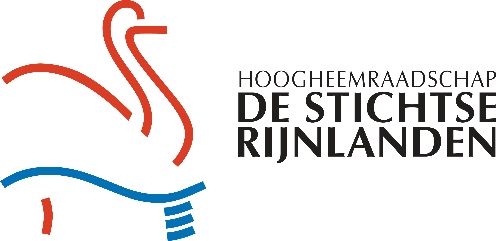 Toelichting bij persbericht Samen peil regelen na aanleg onderwaterdrainage in polder Lange WeideDynamisch peilbeheer in polder Lange Weide: technisch en sociaal experimentHoogheemraadschap De Stichtse Rijnlanden is verantwoordelijk voor het peilbeheer in zijn gebied. Het waterschap stelt een slootpeil vast voor een bepaald gebied voor zowel de zomer als de winter. Dat is geregeld in een peilbesluit. Het zomerpeil geldt voor de periode april t/m oktober en is in agrarische gebieden hoger dan het winterpeil. Bij zo’n vast afgesproken slootpeil weten alle landeigenaren en waterschap waar ze aan toe zijn. Daar staat tegenover dat er minder makkelijk ingespeeld kan worden op de weersomstandigheden. De ene zomer is het nat, terwijl de andere zomer droog is.Bijzonder peilbesluit in Lange Weide: dynamisch peilbeheer oppervlaktewater In polder Lange Weide is het peilbesluit bijzonder. Het is voor het eerst dat in een veenweidegebied dynamisch peilbeheer voor een polder is ingevoerd. Het doel hiervan is de werking van de onderwaterdrainage, dat collectief in de polder is aangelegd, te stimuleren. Afhankelijk van de weersomstandigheden kan het peil in de sloten met maximaal 13 cm ten opzichte van het basispeil verhoogd worden in een droge periode. Hierdoor wordt de infiltratie van slootwater in de onderwaterdrains gestimuleerd. In een natte periode kan het peil worden verlaagd om de drainerende werking te stimuleren. Het water loopt dan uit de drains in de sloot. De aanpassing van het slootpeil zorgt zo voor een stabielere grondwaterstand. Wel wordt dit peil alleen bij langdurigere weersveranderingen bijgesteld. Waarom dit peilbeheer in polder Lange Weide?Doordat de polder is voorzien van onderwaterdrainage/infiltratiebuizen, is er een sterkere koppeling tussen het oppervlaktewater en grondwater. Wanneer het oppervlaktewaterpeil wordt verhoogd, stroomt het water via de buizen makkelijk in de grond. Het omgekeerde principe geldt als het peil van de sloot wordt verlaagd. Dan stroomt het water uit de buizen de sloot in. Zo proberen de agrariërs samen met het waterschap een zomergrondwaterstand van 45 cm onder maaiveld te bereiken. Dit is een zomergrondwaterstand waarbij het veen goed nat is en de bodemdaling sterk wordt geremd. Bij deze grondwaterstand is er nog genoeg draagkracht voor beweiding. Meten actuele grondwaterstandOm een goede inschatting te maken van het gewenste slootpeil wordt op drie percelen de actuele grondwaterstand gemeten door middel van grondwaterpeilbuizen. Als de grondwaterstand onder de 40 cm min maaiveld zou staan, dan kan het oppervlaktewaterpeil verhoogd worden. Essentieel hierin is ook het oordeel van de boeren: is er genoeg draagkracht voor de beweiding of komt dat in het geding? Om dit onderling af te stemmen hebben de agrariërs en het waterschap een WhatsApp groep. In de WhatsApp groep zitten vier agrariërs die het gebied vertegenwoordigen en Staatsbosbeheer. 
Vanwege de droogte is het slootpeil in het gebied afgelopen zomer (2019) met 5 cm verhoogd om de infiltratie te stimuleren. Meer was mogelijk geweest, maar dat was niet nodig, omdat de grondwaterstand rond de min 40 a 45 cm bleef. De percelen zonder onderwaterdrainage (referentie) zakten uit tot min 65 a 70 cm.
Eind september 2019 is het slootpeil teruggegaan naar het basispeil, omdat het flink begon te regenen. In 2019 waren de agrariërs het onderling en met het waterschap steeds eens dat het slootpeil werd verhoogd of werd verlaagd. Zo draait de proef in polder Lange Weide niet alleen om technische zaken, maar ook om vertrouwen in elkaar. 